Адалдық сағаты«Майемер орта мектебі»КММ10 сыныпТақырыбы: «Адалдықты мұра еткен Ұлы Абай»18 мамырда  «Майемер орта мектебінде» 9-11 сынып оқушыларына арналған «Адалдықты мұра еткен Ұлы Абай» тақырыбында «Адалдық сағаты»  бірыңғай республикалық акциясы өтті. Қашықтықтан әңгімелесу барысында оқушылар «Адалдық- ұлы Абай мұрасы» атты бейне дәрісті тамашалады, Ұлы Абайдың қара сөздерін еске түсіріп, дәйексөз келтірді, ХХІ  ғасыр тұлғасына қажетті қасиеттерді, сондай-ақ сыбайлас жемқорлыққа қарсы мінез-құлықтың алдын алуға байланысты қоғам дамуының негізгі бағыттарын талқылады.Акцияның нәтижесінде 10 сынып оқушыларымен сыбайлас жемқорлыққа қарсы бағыттағы плакаттар мен коллаждар жасалды.10- сынып жетекшісі: Гаяров Б.Д.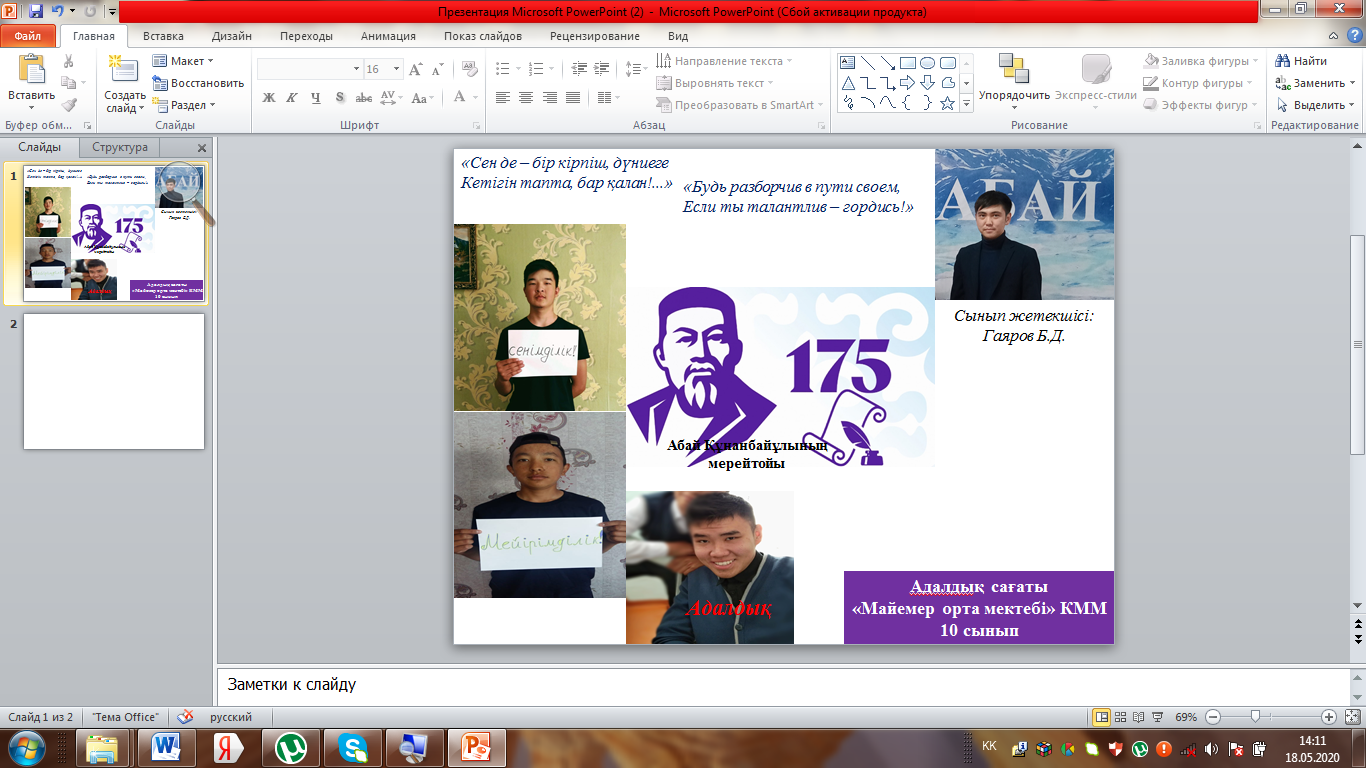 